FINANCE AND CITY GOVERNANCE COMMITTEE MINUTES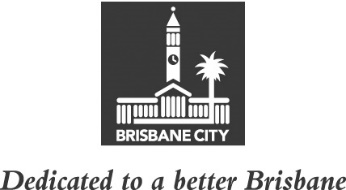 MEETING HELD ON TUESDAY 9 MAY 2023AT 8.30AMCOMMITTEE MEETING ROOMS 1 AND 3, LEVEL 2,CITY HALLMEMBERS PRESENT:Councillor Fiona Cunningham (Civic Cabinet Chair), Councillor Steven Huang (Deputy Chair), and Councillors Lisa Atwood, Trina Massey and Charles Strunk.OTHERS PRESENT:Anne Lenz, Divisional Manager, Organisational Services; Tim Wright, Divisional Manager, City Administration and Governance; Katrina Odgaard, Chief People Officer, Human Resources, Organisational Services; Nayda Hernandez, Ward Officer, Forest Lake Ward Office; Dean Moss, Policy Liaison Officer, Civic Cabinet Chair’s Office, Finance and City Governance Committee; and Courtney Randall, A/Council and Committee Officer, Council and Committee Liaison Office, Governance, Council and Committee Services, City Administration and Governance.APOLOGY:An apology was submitted on behalf of Councillor Angela Owen and she was granted a leave of absence from the meeting on the motion of the Civic Cabinet Chair.MINUTES:The Minutes of the meeting held on 2 May 2023, copies of which had been forwarded to each Councillor, were presented by the Civic Cabinet Chair and taken as read and confirmed by the Committee.111	ACCOUNTS FOR PAYMENT The Divisional Manager, Organisational Services, submitted a summary and schedules setting out full details of accounts amounting to $44,253,146.67 for the period ending 28 April 2023. The accounts were examined and noted by the Committee. 112	OTHER BUSINESSThe following matter was considered by the Committee, and the decision reached was fully set out in the Committee’s report to Council:Committee presentation – Lord Mayor’s Awards for Excellence.CONFIRMED THIS	DAY OF	2023..........................................CIVIC CABINET CHAIR